Dear CouncillorA meeting of Hayton and Burnby Parish Council will be held on Thursday 7th June 2018 in Hayton Village Hall, at 7.30pm.  You are summoned to attend, if you are unable to attend, would you please contact me in order that I can record your apologies.Members of the public are welcome to attend the meeting and may address the council during the Public Participation period. An agenda for the meeting is shown below.Joanna Green, clerk to the council. 2/6/18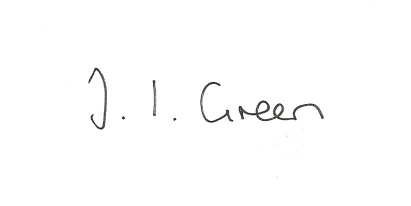 59/18 Welcome and Apologies60/18 Declaration of Interest.  The Parish Councils Code of Conduct. To record any declarations of interest by any member in respect of items on this agenda.61/18 To resolve that the meeting is temporarily suspended to allow for a period of Public Participation 62/18  To approve the minutes of the Parish Council meeting held on 3rd May 2018.63/18 To receive clerk's report on matters being progressed from previous meetingsBeck and Drainage 64/18 Neighbourhood Development Plan - progress report65/18 PlanningTo receive notice of approval of : Proposal 18/00807/PLF: Erection of two storey and first floor extension with balcony to rearLocation: Beckside Londesborough Road Burnby East Riding Of Yorkshire YO42 1RSApplicant: Mr M & Mrs D Kirby  Application type: Full Planning Permission66/18 AccountsBank balance			£10323.38To approve the payments below:Clerk's salary May		 £145.0067/18 Correspondence:Clerks and Councils Direct68/18 Councillors reports69/18 Date of next meeting